ОСНОВНО  УЧИЛИЩЕ    „ЛЮБЕН  КАРАВЕЛОВ”   –    ГР. БУРГАСГр. Б у р г а с				                                                     056 /   81-79-49 - директор ул. Любен Каравелов „ № 69 		                                                               81-79-48 – пом. Директор   www.lkaravelov.net				                                                              81-79-47 – канцеларияУТВЪРЖДАВАМ :           Директор: Пепа Марчева                                                                           ГРАФИК                                                              КОНТРОЛНИ РАБОТИ                                          I УЧЕБЕН СРОК  УЧЕБНА 2019-2020 ГОДИНАКласБЕЛМатематикаАЕЧПГеография ИсторияХимия и ООСБиология и ЗОФизика V а09.1023.1006.1127.1124.1012.1109.1225.1004.1218.1120.0108.1117.01V б07.1021.1004.1125.1124.1011.1109.1224.1004.1213.1121.0129.1010.01V в07.1021.1004.1125.1123.1007.1109.1225.1005.1218.1120.0107.1116.01VI а12.1114.0123.1029.0130.1018.1225.1130.1031.1017.1203.02VI б12.1114.0123.1029.0129.1016.1231.1028.1130.1011.1203.02VII а04.1118.1229.1028.1118.1006.1220.1209.1225.1121.0131.1016.01VII б04.1118.1229.1028.1117.1005.1208.0105.1228.1123.0129.1014.01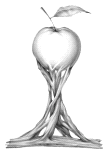 